Statolith morphometrics can discriminate among taxa of cubozoan jellyfishes Supporting Information (S1)Christopher J Mooney, Michael J KingsfordS1 Table A. Summary of the specimens used in the study. QLD; Queensland, SA; South Australia, WA; Western Australia, NT; Northern Territory, IPD; Interpedalial distance, Min.; Minimum, Max.; Maximum, ND; no data – archived statolith samples S1 Table B. Number of harmonics required to gain > 99% shape power from Elliptical Fourier Analysis for statolith proximal, oral and lateral faces of 12 cubozoan species. Min.; Minimum, Max.; MaximumS1 Table C. Tukey HSD Multiple Comparisons for ANOVA of statolith Length: Width among species for (a) proximal, (b) oral and (c) lateral faces. NS = No significant difference, * = p < 0.05, ** = p < 0.01, *** = p < 0.001 (Corresponds to Fig 2 main text)	S1 Table C continued 	S1 Table C continued S1 Table D. Canonical Discriminant Analysis classifications for statolith Length: Width ratios for proximal + oral + lateral faces (bold = percent of samples correctly classified). Percentages (%) are rounded to whole numbers (Corresponds to Fig 3 main text)S1 Table E. Least squares regression results for dependence of statolith shape on statolith size.  * = p < 0.05S1 Appendix A. Measuring Length: Width ratios in R### Measuring statolith Length and Width using locator landmarks ####load packageslibrary (pixmap)library (rtiff)#import image, by choosing image file from folderstatolith <- readTiff(choose.files(), reduce=0)#convert to greyimagestatolith <- as(statolith, "pixmapGrey")str(statolith)plot(statolith)#calibrating to scale#using locator functiona <- locator (2, type="p", pch=3)#use mouse to click ends of 100um scale barscale100um <- sqrt(sum(diff(a$x)^2+diff(a$y)^2))#mark landmarks i - iv using locator with mouse, then calibrate to scaled <- locator (4, type="p", pch=21, bg="white")d <- rbind (d$x, d$y)/scale100um#name landmark coordinatesi <- c(d[1,1], d[2,1])ii <- c(d[1,2], d[2,2])iii <- c(d[1,3], d[2,3])iv <- c(d[1,4], d[2,4])#use ild function to measure distances between landmarksild <- function(i,ii) {sqrt(sum((i-ii)^2))}#measure length & width giving output in micronslength <- (ild(i,ii))*100; lengthwidth <- (ild(iii,iv))*100; width	Calibration was achieved by clicking either end of the scale bar which then made it possible to obtain inter-landmark distances using the Cartesian coordinates of the scale. Then locator was used to mark landmarks i, ii, iii and iv on the silhouette (see S1 Fig A). For the statolith proximal face length (i-ii) was the statolith’s longest axis and width (iii-iv) was the midpoint of cleavage (iii) to the opposite edge (iv) perpendicular to i-ii. Oral face length (i-ii) was the same as for proximal face length and width (iii-iv) was from the point of extremity (iii) to the opposite edge (iv) perpendicular to i-ii. Lateral face length (i-ii) was the longest axis from the point of extremity if present and width (iii-iv) was perpendicular at the widest point or from cleft (iii) if present to opposite edge (iv) perpendicular to i-ii. Length and width distances were then calculated using the ild function developed by Claude (2008) which computes the distance between any two landmarks as the square root of the sum of the squared differences between each coordinate. 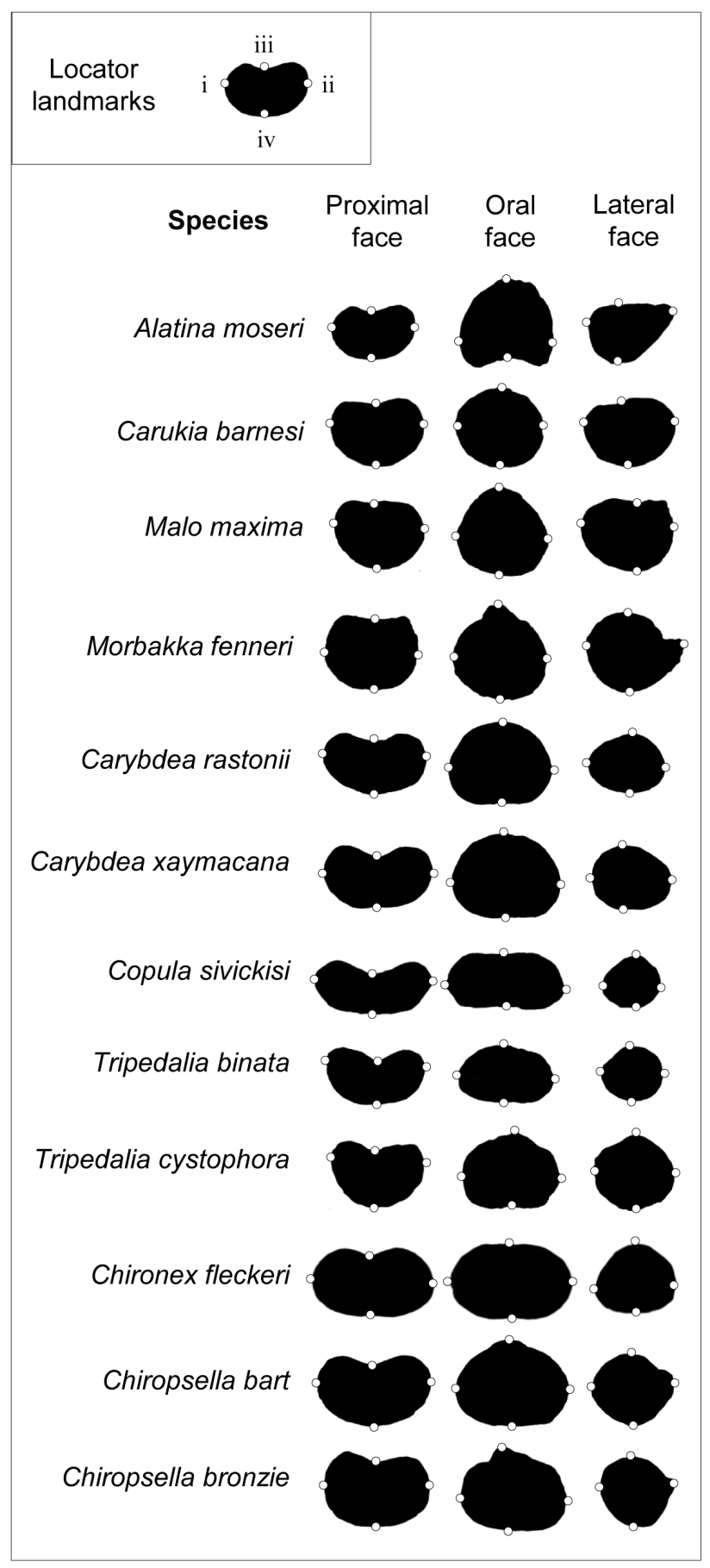 S1 Fig A. Locator landmark positions for proximal, oral and lateral statolith faces of 12 cubozoan species used for Length: Width measurementsS1 Appendix B. Performing Elliptical Fourier Analysis in R### Using Momocs for Normalised Elliptical Fourier Analysis of statolith silhouettes #####load Momocs packagelibrary(Momocs)#import .jpg image by choosing file from folder and convert to coordinates of outlinestatolith <- import.jpg(choose.files())#create Coo object using outline coordinatescoostat <- Coo(statolith)#estimate number of Fourier harmonics to retain by >99% total cumulative powerhpow(coostat)#perform elliptical fourier analysis (normalised) on Coo object, for 20 harmonics, 300 smoothing iterationsef <- eFourier(coostat, 20, 300, T, F)ef#write table of harmonic coefficients to clipboard for export to excelwrite.table(ef@coe, "clipboard", sep="\t", col.names=NA)#plot outline to check correct silhouettecoo.plot(coostat)IPD (mm)IPD (mm)IPD (mm)Statolith length (µm)Statolith length (µm)Statolith length (µm)OrderFamilySpeciesnCollection siteMin.Max.MeanMax.Min.MeanCarybdeidaAlatinidaeAlatina moseri12Port Douglas, QLD, AustraliaNDNDND535.96615.18578.68CarukiidaeCarukia barnesi20Palm Cove, QLD, AustraliaNDNDND130.03322.68223.72Malo maxima20Port Douglas, QLD, Australia9.5015.0011.64304.62433.59358.38Morbakka fenneri11Townsville, QLD, Australia40.0090.0058.64501.39647.19551.34CarybdeidaeCarybdea rastonii9Marino Rocks, SA, Australia3.608.805.87302.48386.72350.23Carybdea xaymacana17Busselton, WA [n (10)]; Townsville, QLD [n (7)], Australia2.8016.006.98250.38436.22326.45TripedaliidaeCopula sivickisi20Townsville, QLD, Australia3.006.004.47279.49375.42326.95Tripedalia binata12Darwin, NT [n (9)]; Cape York, QLD [n (3)], Australia3.8013.007.21364.57465.08397.58Tripedalia cystophora20Lab Culture, Denmark3.005.504.09223.18315.06267.79ChirodropidaChirodropidaeChironex fleckeri20Cape York, QLD, Australia20.00130.0094.75489.94920.24763.14ChiropsalmidaeChiropsella bart4Gove, NT, AustraliaNDNDND530.01597.54568.40Chiropsella bronzie20Port Douglas, QLD, Australia20.0040.0027.02382.91495.66439.90ProximalProximalProximalOralOralOralLateralLateralLateralSpeciesnMin.Max.MeanMin.Max.MeanMin.Max.MeanAlatina moseri125127.755127.755127.75Carukia barnesi205148.805148.805148.80Malo maxima206149.3561812.6581510.55Morbakka fenneri117139.5571813.366118.73Carybdea rastonii9494.786148.896139.22Carybdea xaymacana17475.0071511.006149.29Copula sivickisi20464.85475.4571310.40Tripedalia binata12485.335149.0091511.83Tripedalia cystophora205106.75101613.2081812.60Chironex fleckeri20486.605116.607149.85Chiropsella bart45117.75101211.25101613.00Chiropsella bronzie20575.6561610.9571410.20(a) Proximal face(a) Proximal faceAlatina moseriCarukia barnesiMalo maximaMorbakka fenneriCarybdea rastoniiCarybdea xaymacanaCopula sivickisiTripedalia binataTripedalia cystophoraChironex fleckeriChiropsella bartChiropsella bronzieFamilySpeciesAlatina moseriCarukia barnesiMalo maximaMorbakka fenneriCarybdea rastoniiCarybdea xaymacanaCopula sivickisiTripedalia binataTripedalia cystophoraChironex fleckeriChiropsella bartChiropsella bronzieAlatinidaeAlatina moseriNSCarukiidaeCarukia barnesiNSNSMalo maxima*NSNSMorbakka fenneri*NSNSNSCarybdeidaeCarybdea rastonii************NSCarybdea xaymacana************NSNSTripedaliidaeCopula sivickisi******************NSTripedalia binata******************NSTripedalia cystophoraNS********************NSChirodropidaeChironex fleckeri************NS****NS***NSChiropsalmidaeChiropsella bartNS******NSNS******NS***NSChiropsella bronzieNS*******************NS***NSNS(b) Oral face(b) Oral faceAlatina moseriCarukia barnesiMalo maximaMorbakka fenneriCarybdea rastoniiCarybdea xaymacanaCopula sivickisiTripedalia binataTripedalia cystophoraChironex fleckeriChiropsella bartChiropsella bronzieFamilySpeciesAlatina moseriCarukia barnesiMalo maximaMorbakka fenneriCarybdea rastoniiCarybdea xaymacanaCopula sivickisiTripedalia binataTripedalia cystophoraChironex fleckeriChiropsella bartChiropsella bronzieAlatinidaeAlatina moseriNSCarukiidaeCarukia barnesiNSNSMalo maximaNSNSNSMorbakka fenneriNSNSNSNSCarybdeidaeCarybdea rastonii**********NSCarybdea xaymacanaNS*****NSNSTripedaliidaeCopula sivickisi******************NSTripedalia binata*********************NSTripedalia cystophora************NSNS******NSChirodropidaeChironex fleckeri**************************NSChiropsalmidaeChiropsella bart*********NSNS*****NS***NSChiropsella bronzie********NSNS******NS***NSNS(c) Lateral face(c) Lateral faceAlatina moseriCarukia barnesiMalo maximaMorbakka fenneriCarybdea rastoniiCarybdea xaymacanaCopula sivickisiTripedalia binataTripedalia cystophoraChironex fleckeriChiropsella bartChiropsella bronzieFamilySpeciesAlatina moseriCarukia barnesiMalo maximaMorbakka fenneriCarybdea rastoniiCarybdea xaymacanaCopula sivickisiTripedalia binataTripedalia cystophoraChironex fleckeriChiropsella bartChiropsella bronzieAlatinidaeAlatina moseriNSCarukiidaeCarukia barnesi***NSMalo maxima***NSNSMorbakka fenneri***NS*NSCarybdeidaeCarybdea rastonii***NSNSNSNSCarybdea xaymacana***NSNSNSNSNSTripedaliidaeCopula sivickisi*********NSNS***NSTripedalia binata*********NS****NSNSTripedalia cystophora********NSNS**NSNSNSChirodropidaeChironex fleckeri******NSNS*NSNSNSNSChiropsalmidaeChiropsella bart****************NSNSNS*NSChiropsella bronzie*****************NSNS***NSNS%  correct classificationSpecies classified to following Jackknifed classification (% of samples)Species classified to following Jackknifed classification (% of samples)Species classified to following Jackknifed classification (% of samples)Species classified to following Jackknifed classification (% of samples)Species classified to following Jackknifed classification (% of samples)Species classified to following Jackknifed classification (% of samples)Species classified to following Jackknifed classification (% of samples)Species classified to following Jackknifed classification (% of samples)Species classified to following Jackknifed classification (% of samples)Species classified to following Jackknifed classification (% of samples)Species classified to following Jackknifed classification (% of samples)Species classified to following Jackknifed classification (% of samples)FamilySpeciesn%  correct classificationAlatina moseriCarukia barnesiMalo maximaMorbakka fenneriCarybdea rastoniiCarybdea xaymacanaCopula sivickisiTripedalia binataTripedalia cystophoraChironex fleckeriChiropsella bartChiropsella bronzieAlatinidaeAlatina moseri1275582517CarukiidaeCarukia barnesi204515453055Malo maxima2055535555Morbakka fenneri111818361827CarybdeidaeCarybdea rastonii9117822Carybdea xaymacana17716671126TripedaliidaeCopula sivickisi2085801010Tripedalia binata12928317Tripedalia cystophora206051055525ChirodropidaeChironex fleckeri2075151570ChiropsalmidaeChiropsella bart402575Chiropsella bronzie2070102565SpeciesnR2Alatina moseri120.037Carukia barnesi200.050Malo maxima200.278 *Morbakka fenneri110.270Carybdea rastonii90.112Carybdea xaymacana170.001Copula sivickisi200.038Tripedalia binata120.035Tripedalia cystophora200.000Chironex fleckeri200.000Chiropsella bart40.631Chiropsella bronzie200.027